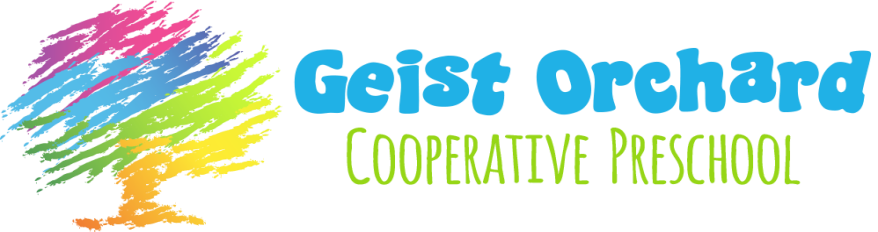 Parent HandbookWelcome to Geist Orchard Cooperative Preschool!Geist Orchard Cooperative Preschool is a very special place. Why? Because YOU ARE THERE! Once upon a time there was a small group of parents with young children. Each parent had the feeling that their child was now ready for more experiences outside the home but that they were too young to send off by themselves. Physically and mentally they were growing and would benefit from child-sized playground equipment, big blocks, paints, clay, and puzzles as well as new playmates. However, most of their homes and budgets were too small to provide all of these opportunities.These parents realized that if each of them shared their child, a bit of their time, and a good measure of enthusiasm, they could provide what they wished for their children. So, they banded together and elected officers. They provided a place to meet, secured equipment, hired a teacher to give their program continuity, and then volunteered to spend two mornings or so a month as a helper in the classroom. These parents wanted to be a part of their child’s early adventures into the world, and so do you!Geist Orchard is delighted that St. George Orthodox Church has agreed to house our preschool in their St. Thekla house. We moved to this location in August 2016. They are thrilled to be our home! Our children will be taught to show respect for the church and the property at all times.This booklet will provide you with some of the basic information you need to quickly become comfortable with your role in our school. At the heart of our program, you will find the “cooperative spirit.” Everyone contributes to the success of the preschool.Know what it means to be a member. Read the policies, bylaws, and handbooksLearn about your particular role/job at the schoolStay informed (read emails, check the website, join “GOCP Families” on Facebook!)Try to do things with enthusiasm – it’s contagious!Ask questions when in doubt—go to the source for the straight scoopAttend parent meetings and education opportunitiesChat with your teacherEnjoy going to preschool with your child!What to WearChildren and participating parents should wear comfortable, washable play clothes. Children will come home with finger paint, playdough, and other substances on their clothes. Comfortable, safe shoes, enclosing the entire foot, are best for use on our climbing equipment. Our children will be going outdoors each day, weather permitting, so please dress your child appropriately for outdoor play. Boots should be large enough to slip on easily, and all outerwear should be labeled. In cold weather, make sure your child has a hat, scarf and mittens.If your family has household members that are at high risk for COVID infection, it is recommended that your child bring clothes to change into at the end of the day so that school clothes can be placed in a bag to go home and chance of transmission can be reduced.Do Parents Stay?For the 2020-2021 year, GOCP is limiting the number of adults in the school.  Parents or other adults will not be allowed into the school unless they are serving as the participating parent or the early return parent.Some parents may need to stay for the first few days of school. If you feel your child will need you to stay, please do not bring other children with you to school. Talk with your teacher about ways to make the transition successful. Children each adjust in their own way and at their own rate. Let your child linger near you until something interesting takes him or her into the group. Do not be disturbed if, during the first days of school, your child:Is shy in the groupStands around or wants to cling to youHits a child in playRefuses to take turnsCriesRemember that watching is a form of participating. Do not try to entertain your child. Let your child stand and watch if that is what feels comfortable for him or her. If you feel that your child is ready to stay without you, tell him or her you are leaving and will return.Almost all children will be comfortable in the classroom within a few weeks; they will soon eagerly look forward to their days at school!Health GuidelinesThe following guidelines are provided to assist parents in making decisions about sending children to preschool when ill. This also applies to participating parents. Any child with the following symptoms should not attend class:Any temperature above normal (temperature must be normal for 24 hours prior to the start of class)Diarrhea or vomiting the night before classDrainage from the nose that is yellow or greenish in colorRash of unknown originPink eye (conjunctivitis), chicken pox, strep throat, or any other communicable disease or infectionConsider keeping your child at home if he/she has any of the following symptoms in the 24 hours prior to the start of class: earache, severe headache, nausea, vomiting, sore throatTeachers may ask you to come pick up your child if he or she is showing visible signs of illness.  Please update your child’s health record throughout the year.In addition, for the 2020-2021 school year, we will be following the additional health guidelines outlined in our reopening plan regarding COVID-19.Arrivals and DeparturesFor the start of the 2020-2021 school year, we will follow the procedures outlined in our reopening plan.  Parents will form a car line in the big parking lot across from the school (fire lane directly in front of the school cannot be blocked so parents must wait in the parking lot until the time for students to enter).  When teacher comes out, parents will pull up in front of the school.  The teacher will check temperature and then send child into the school, where the student will then wash hands and stow belongings with adult help as needed.  At pickup time, parents will again form a line and the teacher will bring class outside and dismiss to the cars individually.  If we are able, we will return to our typical arrival and drop off procedures.  Teachers will notify parents if this change is to occur.  If we return to normal procedures, please park in the lot across from GOCP (the St. Thekla home). The classroom door will be closed to all except participating parents and their children until the time class is to begin. After this, the teacher will be ready to greet each child as he or she arrives. Please help your child stow his or her belongings in the appropriate cubby or closet. Encourage your child to do as much for him/herself as possible. Check the bulletin board for notices from your teacher. Your child should also bring a labeled backpack to carry home all artwork. An adult must accompany your child to and from the classroom.When You Are a Participating ParentArrive at school at least 15 minutes before your class is to begin. Participating parents meet with the teacher to discuss the plans for the day and prepare the room for the day’s activities. You are required to bring the snack on participation days, except for Twigs enrichment days when students bring their lunches.  Other children in the family do not come on participating days. You may exchange babysitting with other parents in your class. It is your responsibility to exchange with someone whenever you cannot participate on your scheduled day. Notify the teacher and class representative of any schedule changes. Also, let your class rep know if you are unable to substitute as a participating parent on short notice.  Participaing parents will be required to follow any government or health department mandates regarding facial coverings.SnackA participating parent is responsible for supplying snack. Only nutritious snacks will be served (fruit and vegetables only) and should be prepped and cut at school. Sometimes the teacher plans a classroom cooking experience and may request the participating parents bring specific ingredients instead of a regular snack. The Health Department requires that we bring in snacks that are store bought and unopened. Unfortunately, we cannot serve homemade snacks. Check with teachers and be respectful of any food allergies. We are a nut-free school.   Here are some snack ideas:raisinsraw sweet potato fries broccolicauliflowerraw sweet peas cucumber tangerines/clementines celery sticksdried mangobanana chips dried papaya apple chips radishesapricots prunes plums watermelon cantaloupehoney dew melon peachespears pineapplecherry tomatoesbell pepper stripsDrinksYou may send a water bottle with your child each day.  If a child does not bring his or her own water bottle, we use disposable or reusable cups with water only.“The Value of Play”The preschool is carefully planned to provide a variety of learning centers and interest areas that are equipped with age-appropriate educational “play” materials and equipment. For children, play is both their work and their pleasure. It is an integral part of a child’s development. These activities are provided in the preschool program to help develop physical, cognitive, social and emotional skills in young children.Birthday CelebrationsIn the classroom, a simple celebration of each child’s birthday is most appropriate. If your child’s birthday is during the summer months, arrangements can be made to celebrate his/her birthday during the school year. The parent usually participates that day. A special snack to share with the group will make the day special for your child. Birthday invitations may be passed out if the entire class is going to be invited.Field TripsWe feel that the greatest learning in preschool takes place right in the classroom. We will enrich our classroom program with the special skills of our parents and community resources. We hope you will share your talents with us! We will take some field trips during the school year. You will know well in advance the dates for any trips.The reopening plan outlines any differences in the anticipated use of field trips and the admittance of guests to the classroom.Parent/Teacher ConferenceTeacher conferences with parents are planned once or twice during the school year. Talk to the teacher whenever you have a question or concern. They can understand your child more fully if you bring to her attention any special needs.Snow DaysWhen classes for the Hamilton Southeastern Schools are canceled due to inclement weather, our preschool will be closed, but 2-hour delays at Hamilton Southeastern Schools will not always be followed by GOCP. We will post our own school closings on our website and Facebook page.Classroom Participation Training (CPT)Attendance at six hours of professionally led orientation is required of each new participating member. These sessions are held in the fall at our preschool. Our parents are from diverse backgrounds. An orientation program gives us a basic foundation from which to build in working together on behalf of our children. During CPT, time will be spent observing the classes, followed by a discussion on such topics as:What makes a good preschool programParent/child relationshipsIndividual and age-level differencesOur role as participating parents in the classroomThe co-op, wishing to make orientation as enjoyable and hassle-free as possible, provides refreshments for you. Child-care will be worked out as needed.  CPT will be virtual for the 2020-2021 school year.Parent EducationThe purpose of the Parent Education Program is to help parents grow in their understanding of their children in the preschool setting, as well as in the home, and to feel more confident as parents and individuals. Education is a continuing process. Accordingly, programs are planned to provide enriching and informative activities. It is required that you attend at least 3 hours’ worth of these meetings. You may be asked to help bring refreshments for one of these meetings. Occasionally, we may hold events in the evening or on a weekend for the entire family to attend in place of an “educational” meeting.Parent education meetings and events will likely be conducted virtually during the 2020-2021 school year.TuitionTuition is due on the first of the month. We accept PayPal (check “Friends and Family” option) and checks. Make checks payable to GOCP. Place checks in the tuition box. It will be considered late on the 10th day of the month and a late fee will be assessed.In the event of a quarantine or closure due to COVID, PayPal only will be accepted.  Please speak with the treasurer if you have concerns.  Additionally, in the event of an extended closure and shift to virtual programming, the board will determine if a tuition reduction is possible.Board of DirectorsThe Board positions of President, First Vice President (Membership), Second Vice President (CPT/Parent Education), Secretary, Treasurer, and Fundraising Chair are elected by our membership in the spring for the next school year. Additional Board positions are Class Representatives and Publicity. Job descriptions for these positions as well as all other jobs are available and should be read so that you understand your responsibilities. The Board meets monthly and all members of our school are invited and encouraged to attend.Who to CallSituation						Who to CallUpdated: December 2019If you cannot volunteer as a working parent on your assigned dayCall another parent in your class to exchange datesIf you have questions regarding classroom routine or discipline, or you need to make a change in your child’s emergency informationTeacherParent education/CPT classParent Education ChairIf you have a question about your preschool jobJobs CoordinatorWhen your child is sick and will not be attending schoolTeacherQuestions regarding tuitionTreasurerQuestions regarding working parent schedules or general co-op questionsClass RepresentativeChange of address or phoneVP of MembershipQuestions about fundraising eventsFundraising ChairAny other questionsPresident